Пандусы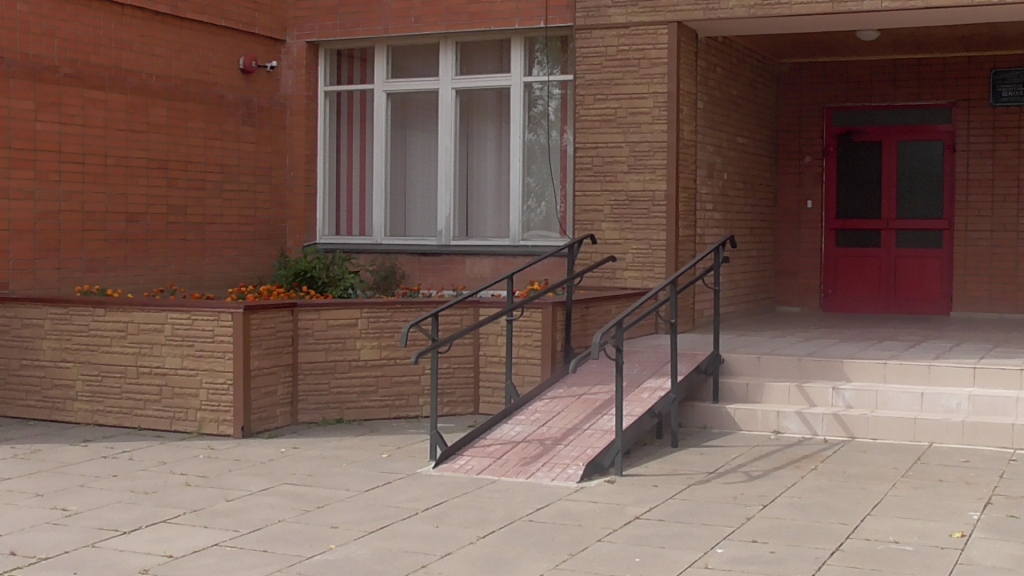 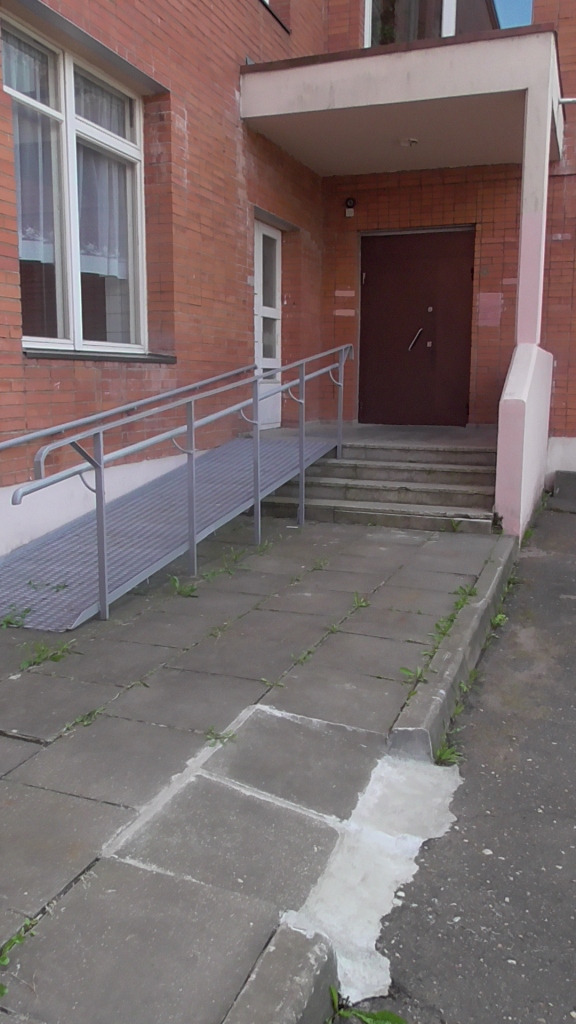 Условия для перцептивного освоения пространства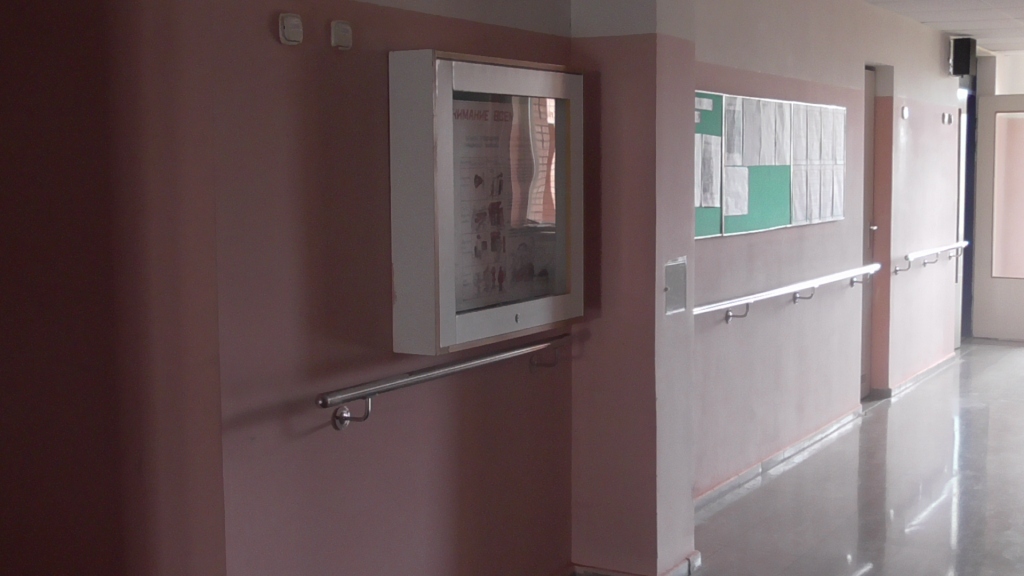 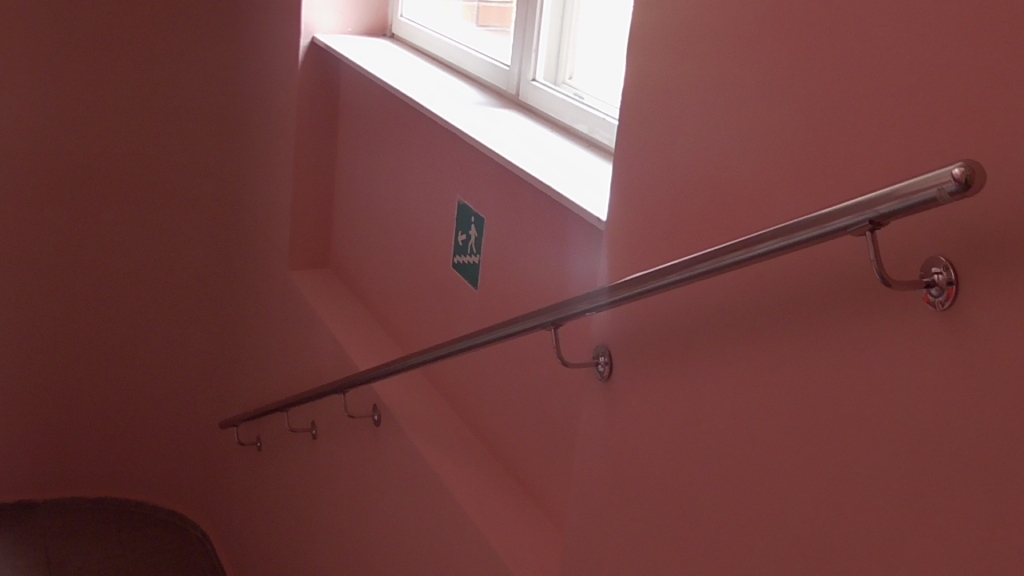 Сенсорная комната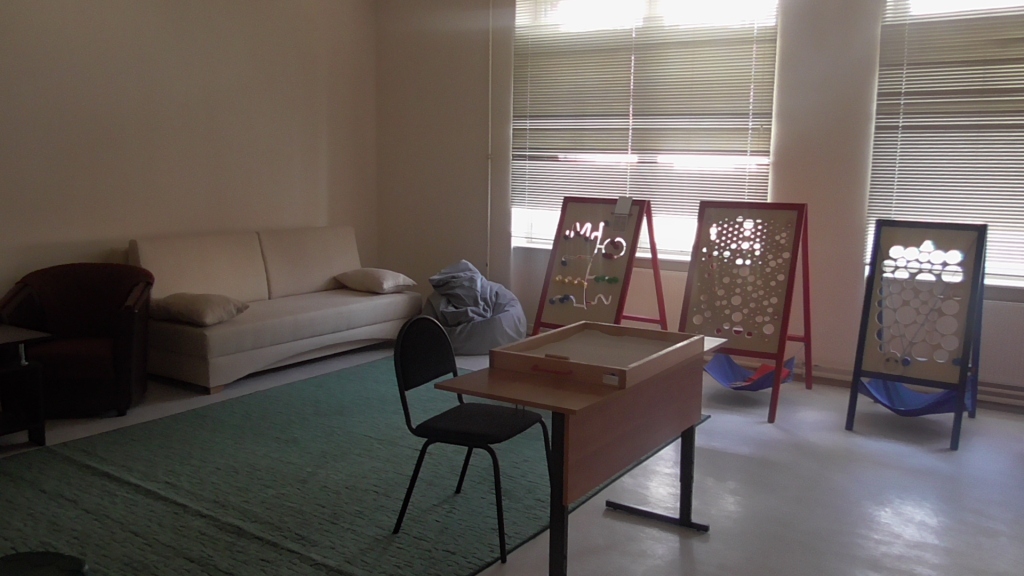 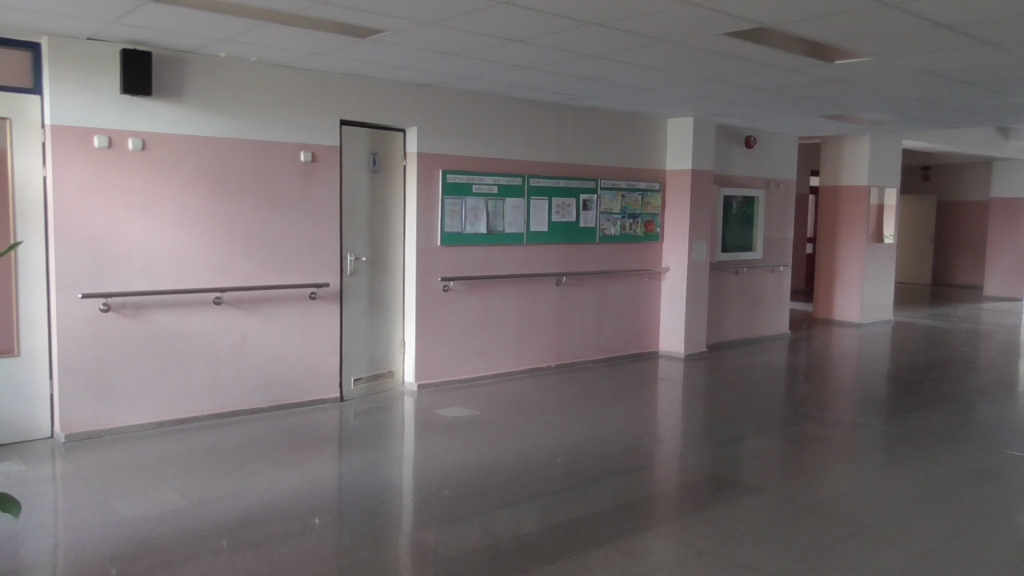 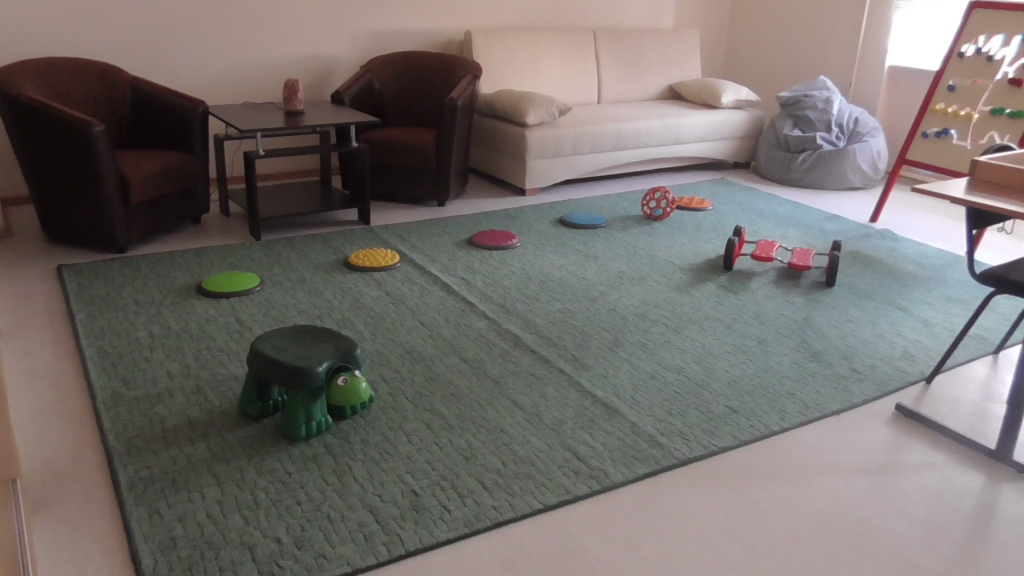 Санитарная комната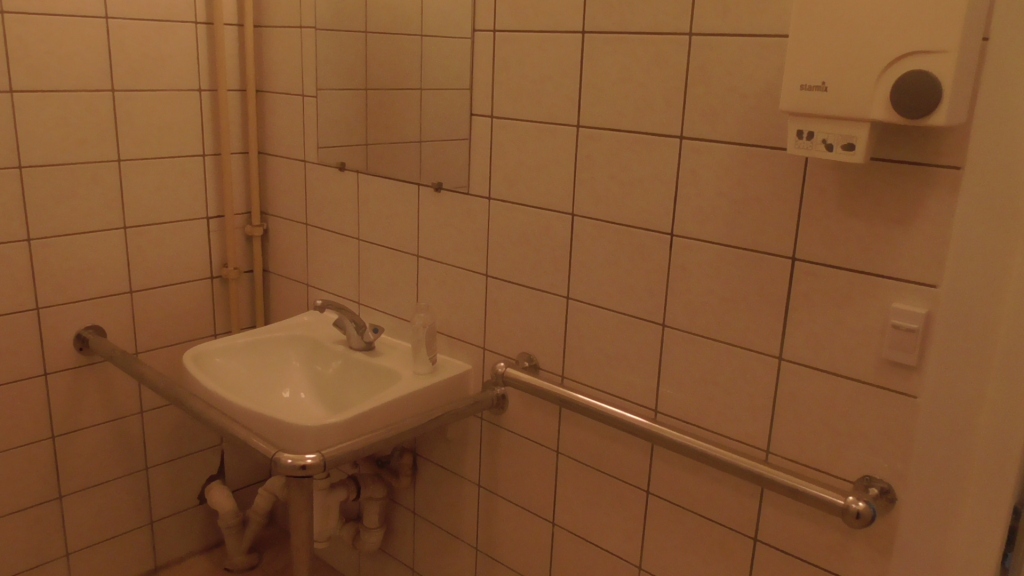 Созданные для детей с ОВЗ  условия для получения образования 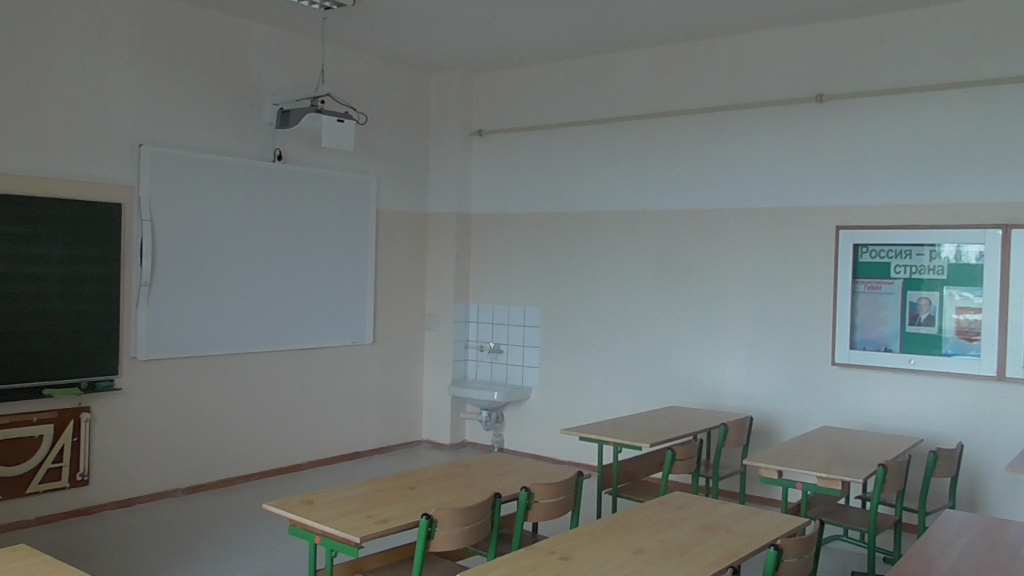 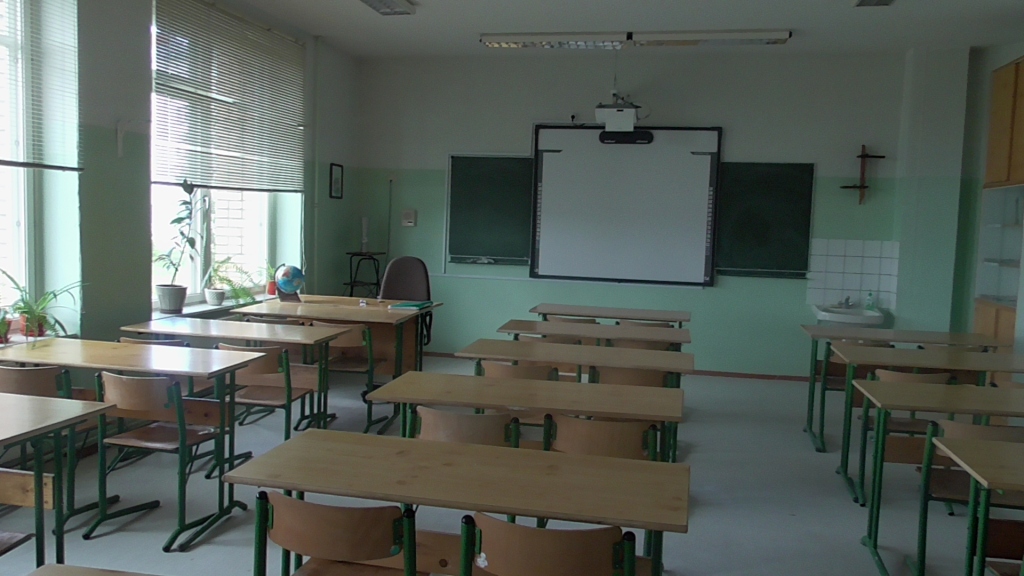 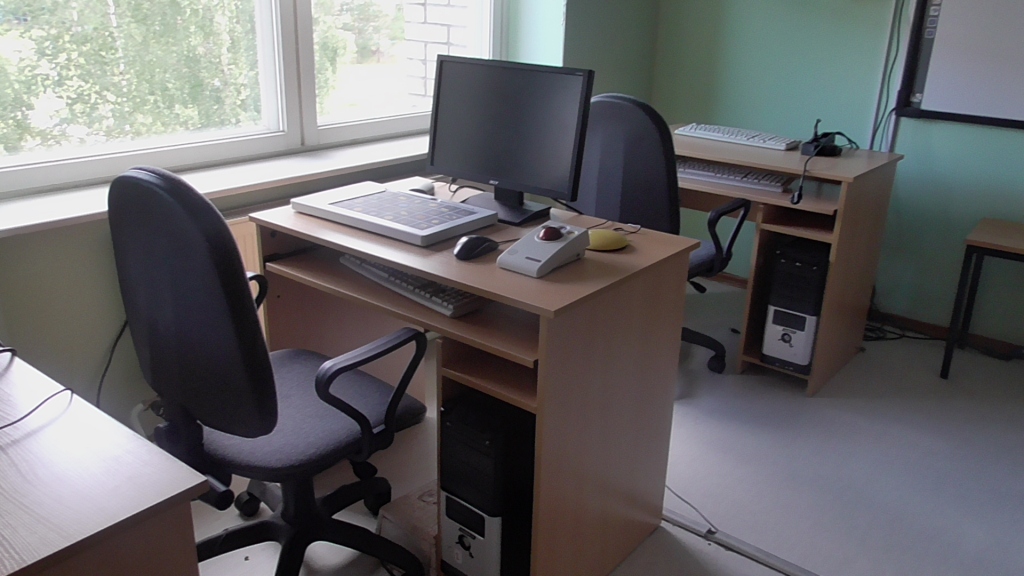 